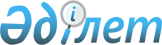 О поpядке создания и деятельности на теppитоpии Казахской ССР пpедпpиятий и оpганизаций с иностpанными инвестициями
					
			Утративший силу
			
			
		
					Постановление Кабинета Министpов Казахской ССР от 31 октябpя 1991 года N 661. Утратило силу - постановлением Правительства РК от 15 июля 1996 г. N 905. ~P960905.
      В соответствии с постановлением Верховного Совета Казахской ССР 
      от 7 декабря 1990 г. N 384-ХII "О введении в действие Закона Казахской
      ССР "Об иностранных инвестициях в Казахской ССР" Кабинет Министров
      Казахской ССР постановляет:
      Утвердить Положение о порядке создания и деятельности на
      территории Казахской ССР предприятий и организаций с иностранными
      инвестициями (прилагается).
      Премьер-министр
      Казахской ССР
      о порядке создания и деятельности на территории
                 Казахской ССР предприятий с иностранными инвестициями
      I. Общие положения
      1. Под иностранными инвестициями понимаются все виды имущества, ввозимые в республику иностранным инвестором и предназначенные для производства товаров и услуг, а также валютные средства, ввозимые в этих же целях. 
      2. Предметом иностранных инвестиций на территории Казахской ССР могут быть предприятия, долевое участие в имуществе советских юридических лиц, акции и другие ценные бумаги, иное имущество, а также приобретенные имущественные права и права на использование природных ресурсов в Казахской ССР для осуществления хозяйственной и иной деятельности на территории Казахской ССР. 
      3. Иностранное инвестирование разрешено в любых сферах хозяйственной и иной деятельности, за исключением производства продукции прямого военного назначения. 
      4. Отношения, связанные с иностранными инвестициями, регулируются законодательством Казахской ССР о внешнеэкономической деятельности, иностранных инвестициях, валютном регулировании, другим действующим в Казахской ССР законодательством, настоящим Положением, а также межгосударственными и межправительственными договорами Казахской ССР. 
      Особенности создания, деятельности и ликвидации предприятий с иностранными инвестициями, занимающихся банковской деятельностью, определяются законодательными актами, регулирующими банковскую деятельность. 
      II. Гарантии иностранных инвестиций 
      5. Иностранные инвестиции в Казахской ССР пользуются правовой защитой, их режим не может быть менее благоприятным, чем соответствующий режим для имущества и имущественных прав предприятий, организаций и граждан Казахской ССР за изъятиями, предусмотренными законодательством Казахской ССР и настоящим Положением. 
      6. В Казахской ССР национализация имущества предприятий с иностранным участием не допускается. В исключительных случаях имущество предприятий с иностранным участием может быть реквизировано в установленном законом порядке. В этом случае иностранному инвестору компенсируются понесенные им убытки. 
      7. Иностранный инвестор в случае прекращения действия предприятия с иностранными инвестициями, созданного с его участием, имеет право на возврат своей доли в виде имущества или в денежной и товарной форме по остаточной стоимости на момент прекращения деятельности предприятия после расчетов с бюджетом, с работниками предприятия, кредиторами и выполнения других обязательств предприятия. 
      8. Иностранным инвесторам гарантируется право свободного перевода за рубеж доходов в иностранной валюте от деятельности и ликвидации юридических лиц с иностранным участием, а также от продажи своей доли в названных предприятиях. 
      9. Прибыль иностранных инвесторов в советской валюте может реинвестироваться на территории Казахской ССР и использоваться в соответствии с законодательством, иностранные инвесторы могут иметь счета в рублях в банках, расположенных на территории Казахской ССР, без права перевода сумм в рублях за границу. 
      Иностранные инвесторы могут использовать рублевые средства на их счетах для приобретения иностранной валюты по курсам, складывающимся в рамках разрешенных форм купли и продажи валюты на рубли. 
      III. Основные принципы создания и деятельности 
      предприятий с иностранными инвестициями 
      10. Под предприятиями с иностранными инвестициями понимаются предприятия с долевым участием иностранных инвесторов (совместные предприятия) и полностью принадлежащие иностранным инвесторам (иностранные предприятия). 
      Предприятия с иностранными инвестициями могут создаваться в любых формах, не противоречащих действующему в Казахской ССР законодательству. 
      11. Совместным предприятием на территории Казахской ССР является предприятие или организация, в которой участвуют советские юридические лица и граждане и иностранные инвесторы. 
      Совместные предприятия образуются путем создания нового юридического лица или путем приобретения иностранными инвесторами акций в акционерном обществе, а также доли в обществе с ограниченной ответственностью или ином хозяйственном обществе (товариществе), образуемом в соответствии с действующим в Казахской ССР законодательством. 
      Решение о создании совместного предприятия принимается его учредителями с согласия собственника имущества или уполномоченного им органа. 
      12. Уставной фонд совместного предприятия формируется за счет вкладов его участников, в счет которых могут быть внесены здания, сооружения, оборудование и другие материальные ценности, "ноу-хау", право пользования землей, водой и другими природными ресурсами, зданиями, оборудованием, а также иные имущественные права, включая право на интеллектуальную собственность и денежные средства, предназначенные для организации и развития производства и оказания услуг. 
      Уставный фонд может пополняться за счет прибыли от хозяйственной деятельности и других поступлений совместного предприятия, а при необходимости также за счет дополнительных вкладов его участников. 
      Доли и оценка вкладов советских и иностранных участников в уставном фонде определяются по договоренности между участниками как в советской, так и в иностранной валюте с применением цен мирового рынка и курса, установленного Нацбанком на дату регистрации данного предприятияя. 
      Сноска. Пункт 12 изменен постановлениями от 15 июля 1993 г. N 609; от 17 июня 1994 г. N 670; абзац четвертый исключен - постановлением Правительства РК от 13 октября 1995 г. N 1327 (те же изменения - постановлением ПРК от 19 января 1996 г. N 71). 
      13. Прибыль совместного предприятия, за вычетом сумм по взаимоотношениям с бюджетом и сумм, направляемых на создание и пополнение фондов, распределяется между его участниками пропорционально долевому участию в установленном фонде. 
      14. Иностранным предприятием на территории Казахской ССР является предприятие или организация, в котором иностранные инвестиции составляют 100 процентов имущества. 
      Иностранное предприятие может быть создано одним или несколькими иностранными инвесторами. 
      15. Предприятия с иностранными инвестициями подлежат регистрации в установленном законом порядке. 
      Предприятие с иностранными инвестициями приобретает права юридического лица с момента регистрации в указанных органах. 
      Порядок регистрации предприятий с иностранными инвестициями устанавливается Кабинетом Министров Казахской ССР. 
      Республиканский реестр предприятий с иностранными инвестициями ведется Государственным комитетом Казахской ССР по статистике и анализу. 
      Сноска. Абзац первый - в редакции постановления Правительства РК от 13 октября 1995 г. N 1327 (те же изменения - постановлением ПРК от 19 января 1996 г. N 71). 
      16. Учреждения банков открывают предприятия с иностранными инвестициями расчетные, текущие и валютные счета, выдают им денежные средства и совершают с ними кредитно-расчетные операции только после регистрации в Министерстве финансов Казахской ССР и исполкоме местного Совета народных депутатов. 
      17. Созданные предприятия с иностранными инвестициями подлежат регистрации в качестве участников внешнеэкономических связей в Министерстве внешнеэкономических связей Казахской ССР. 
      18. Предприятие с иностранными инвестициями должно иметь Устав, утверждаемый его участниками. Устав определяет предмет и цели деятельности создаваемого предприятия, его наименование и местонахождение, состав участников, размер уставного фонда и доли участников в нем, порядок и сроки формирования уставного фонда (в том числе в иностранной валюте), взаимоотношения с учредителями, структуру, состав и компетенцию органов управления, порядок принятия решений и круг вопросов, требующих единогласия, условия реорганизации и порядок ликвидации, срок деятельности, а также другие положения, не противоречащие законодательству Казахской ССР и относящиеся к особенностям деятельности предприятия с иностранными инвестициями. 
      19. Предприятие с иностранными инвестициями может создавать дочерние предприятия с правами юридического лица, а также филиалы, представительства и другие обособленные подразделения на территории Казахской ССР и за границей. 
      Филиалы и представительства на территории Казахской ССР создаются на средства предприятий с иностранными инвестициями и не являются юридическими лицами. 
      20. Предприятия с иностранными инвестициями могут на добровольных началах вступать в союзы, хозяйственные ассоциации, концерны, консорциумы и другие объединения в установленном законодательством порядке. 
      21. Предприятие с иностранными инвестициями самостоятельно на договорной основе устанавливает цены на продукцию своего производства и определяет порядок ее реализации на советском рынке и поставок продукции предприятию с этого рынка. 
      22. Предприятие с иностранными инвестициями создает резервный фонд и другие фонды, необходимые для его деятельности и социального развития коллектива. 
      Отчисления от прибыли в резервный фонд осуществляются до тех пор, пока этот фонд не достигнет 25 процентов уставного фонда предприятия. Размер ежегодных отчислений определяются в порядке, установленном учредительными документами. 
      Перечень других фондов, порядок их образования и расходования определяются в учредительных документах. 
      23. Все валютные расходы предприятия с иностранными инвестициями, включая выплату прибыли его участникам, перевод ее за границу, должны обеспечиваться за счет его валютной выручки, а также иных источников получения иностранных валют, разрешенных законодательством. 
      24. Предприятие с иностранными инвестициями вправе самостоятельно осуществлять экспортно-импортные операции в порядке, устанавливаемом законодательством Казахской ССР. 
      25. Имущество, ввозимое в Казахскую ССР в качестве инвестиций иностранных инвесторов и не предназначенное для продажи, а также имущество, ввозимое иностранными работниками предприятия с иностранными инвестициями для собственных нужд, освобождается от оплаты таможенной пошлины. 
      26. Страхование имущества и рисков предприятия с иностранными инвестициями осуществляются по его усмотрению. 
      27. Предприятие с иностранными инвестициями, а также иностранные инвесторы уплачивают налоги в соответствии с налоговым законодательством Казахской ССР. 
      Предприятие, в уставном фонде которого доля иностранного участника превышает 30 процентов, облагается налогами в порядке и на условиях, установленных законодательством Казахской ССР для совместных предприятий. 
      Предприятия с иностранными инвестициями пользуются дополнительными льготами по налогам, установленными Законом Казахской ССР "Об иностранных инвестициях в Казахской ССР" и иными законодательными актами Казахской ССР. 
      28. Проверки финансово-хозяйственной и коммерческой деятельности предприятий с иностранными инвестициями осуществляются советскими аудиторными организациями. 
      Контроль за соблюдением предприятиями с иностранными инвестициями требований действующего законодательства осуществляют налоговые и иные государственные органы в пределах их компетенции. Предприятия с иностранными инвестициями обязаны представлять этим органам отчетность и документацию о своей деятельности. 
      29. Предприятия с иностранными инвестициями осуществляют бухгалтерский учет результатов своей деятельности, представляют бухгалтерскую и статистическую отчетность в соответствии с действующими в Казахской ССР правилами. 
      Для целей балансовой оценки и учета предприятие с иностранными инвестициями осуществляет пересчет иностранной валюты в рубли по курсу, установленному Нацбанком. 
      Сноска. Абзац второй изменен постановлением от 15 июля 1993 г. N 609. 
      Предприятия с иностранными инвестициями несут ответственность в соответствии с действующим законодательством за соблюдение порядка и достоверности учета и отчетности. 
      30. Имущество предприятия с иностранными инвестициями, а также имущественные права на здание, сооружения, оборудования и другие имущественные права, кроме прав владения и пользования землей и другими природными ресурсами, могут использоваться им в качестве обеспечения по всем видам его обязательств, включая привлечение заемных средств. 
      Казахская ССР не несет ответственности по обязательствам предприятий с иностранными инвестициями, равно как и предприятия с иностранными инвестициями не несут ответственности по обязательствам Казахской ССР. 
      31. Производственные и трудовые отношения, включая вопросы найма и увольнения, режима труда и отдыха, оплаты труда, гарантий и компенсаций, регулируются предприятием с иностранными инвестициями самостоятельно на основе коллективного договора и индивидуальных трудовых договоров, условия которых не могут ухудшать положения работников этого предприятия по сравнению с условиями, предусмотренными действующим в Казахской ССР законодательством. 
      Заработная плата иностранных работников предприятия с иностранными инвестициями в иностранной валюте может переводиться ими за границу. 
      Получаемая иностранными работниками предприятия с иностранными инвестициями заработная плата облагается подоходным налогом в порядке и размерах, установленных законодательством Казахской ССР. 
      32. Предприятия с иностранными инвестициями вносят отчисления по государственному социальному страхованию советских и иностранных работников и отчисления на пенсионное обеспечение советских работников в порядке и по ставкам, установленным для государственных предприятий в соответствии с законодательством Казахской ССР. Платежи на пенсионное обеспечение иностранных работников предприятия перечисляются в соответствующие фонды и в валюте стран их постоянного места жительства. 
      33. Ликвидация предприятия с иностранными инвестициями 
      осуществляется в случаях и в порядке, предусмотренных законодательством
      Казахской ССР, а также учредительными документами предприятия.
      Ликвидация предприятия с иностранными инвестициями регистрируется
      в установленном законом порядке и сообщение об этом публикуется в 
      печати.
      Сноска. В пункт 33 внесены изменения - постановлением 
      Правительства РК от 13 октября 1995 г. N 1327 ( те же изменения -
      постановлением ПРК от 19 января 1996 г. N 71).
      IV. Приобретение ценных бумаг иностранными
      инвесторами
      34. Приобретение иностранным инвестором на территории Казахской
      ССР государственных ценных бумаг осуществляется на основе разрешения
      Министерства финансов Казахской ССР.
      35. Иностранные инвесторы вправе приобретать акции и другие
      ценные бумаги советских предприятий в порядке и на условиях,
      определенных законодательством.
      V. Приобретение иностранными инвесторами
      прав пользования землей и других имущественных прав
      36. Иностранным инвесторам и предприятиям с иностранными инвестициями может предоставляться в пользование земля, включая ее аренду, а также право пользования природными ресурсами Казахской ССР в соответствии с законодательством Казахской ССР. 
      Сдача имущества в аренду иностранным инвесторам и предприятиям с иностранными инвестициями осуществляется арендодателем на основании договоров, а в части имущества, находящегося в собственности Казахской ССР, - с разрешения Государственного комитета Казахской ССР по 
      государственному имуществу.
      37. Предоставление иностранным инвесторам концессии на разработку
      природных ресурсов и проведение иной хозяйственной деятельности
      осуществляются с разрешения Кабинета Министров Казахской ССР на
      основе концессионных договоров, заключаемых иностранными инвесторами
      с уполномоченными органами государственного управления Казахской ССР.
      VI. Иностранные инвестиции в свободных
      экономических зонах
      38. Порядок осуществления иностранными инвесторами хозяйственной
      деятельности на территории свободных экономических зон определяется
      Законом Казахской ССР "О свободных экономических зонах Казахской ССР".
      VII. Порядок рассмотрения споров
      39. Споры иностранных инвесторов и предприятий с иностранными
      инвестициями с государственными органами Казахской ССР и юридическими
      лицами Казахской ССР, а также споры между участниками предприятия с
      иностранными инвестициями рассматриваются в органах Государственного
      арбитража, в судах Казахской ССР, либо по договоренности сторон -
      в третейском суде.
      Если международным договором Казахской ССР установлены иные правила
      рассмотрения споров, то применяются правила международного договора.
					© 2012. РГП на ПХВ «Институт законодательства и правовой информации Республики Казахстан» Министерства юстиции Республики Казахстан
				Утверждено
постановлением Кабинета
Министров Казахской ССР
от 31 октября 1991 г. N 661П О Л О Ж Е Н И Е